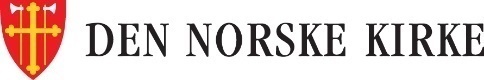 Velsignelse av barn i mors livEt utkast å plukke fra når liturgi skal lages.Avklares på forhånd Navn på barnet, søsken og foreldre. Hvor skal hånda legges ved velsignelsen? Sier mamma og pappa eller mor og far? Hva barnet har nådd å skape hos dem? Plassering av de involverte i rommet. Sanger (evt barnesang de bruker).Innledning1 | SalmeF.eks. NoS 488,1-3 Ingen er så trygg i fare evt. Kjære Gud jeg har det godt. Se innledende ingress for flere forslag til salmer.2 | NådehilsenL | Nåde være med dere og fred fra Gud, vår Far, og Herren Jesus Kristus.Fortellingen om barnet3 | TaleDette er kun et taleforslag. Her er det viktigste å tolke situasjonen og lytte seg inn på familien. Husk å bruke få og enkle ord!L | Vi er samlet her for å velsigne lille NN i mors liv. På konkret vis skal vi legge NN i Guds fang og be om at han tar vare på NN. I … uker/måneder har dere hatt NN hos dere. Lille NN har rukket å skape mye i dere av drømmer, planer, håp og lengsel. Pappa (og søsken?) har kjent på magen/lagt øret til magen og lyttet. Og enda ligger hun/han trygt i mammas mage. Han/hun er her hos mamma og pappa nå. Dere har hverandre og gleder dere over det.For … dager/uker siden trodde dere at NN hadde det godt og at alt var vel.Så ble det klart at noe var galt. (Si hva som er galt).Dere skal (kanskje) ikke få anledning til å beskytte NN, være gode foreldre (og søsken) for han/henne. Etter det har dere grått, protestert, snakket sammen og vært hos hverandre i det vonde.Om tro og gudsforholdMidt i det hele har dere bedt/protestert/visst at Gud passet på. I uro over ukjent framtid ønsker dere at NN skal bli velsignet.Bønn og velsignelse4 | Innledning Dette er kun forslag. Det viktige i situasjonen er å tolke situasjonen. Teksten nedenfor er ment som eksempel og hjelp til å finne ord. Noen ganger kan det være meningfylt å her lese en salmetekst, som f.eks. 872 Nå er livet gjemt hos Gud. Det viktigste er å finne en god overgang til bønnen og velsignelseshandlingen. Husk å bruke få og enkle ord.  L | Vi skal snart lese det som sies ved dåpen om at Jesus tok barna inn til seg og velsignet dem. Slik foreldre den gangen kom med barna sine til Jesus, kommer dere med NN i dag. Og Jesus tar NN inn til seg og velsigner han/henne. Vi skal legge NN i Guds hånd, den hånda som ingen kan rive noen ut av.5 | Bønn for barn og foreldreL | La oss be. L | Herre, du vår Skaper og Far. Takk for NN. Takk for gleden NN har gitt og gir sin mor/mamma og far/pappa og søster/bror. For all forventing NN har rukket å skape, for drømmer og håp.Vær hos dem i deres uro/sorg og fortvilelse. Hør deres protest. Vi overlater NN i di sterke hand, Gud. Ta vare på han/henne du, nå.Dersom naturlig/ønskelig kan det her synges 941 I dine hender, Herre Gud.6 | Fadervår7 | Ord om velsignelseL | Dere kjenner det som leses ved dåp:” De bar små barn til Jesus for at han skulle røre ved dem, men disiplene ville vise dem bort. Da Jesus så det, ble han harm (sint) og sa til dem: ’La de små barn komme til meg, og hindre dem ikke! For Guds rike hører slike til. Sannelig, jeg sier dere. Den som ikke tar imot Guds rike likesom et lite barn, skal ikke komme inn i det’. Og han tok dem inn til seg, la hendene på dem og velsignet dem”.Når Jesus tar imot barna slik, da bærer vi med takk og tro NN til Herren i dag. 8 | VelsignelsenL | Jeg tegner deg med det hellige korsetstegn til et vitnesbyrd om at du tilhørerden korsfestede og oppstandne Jesus Kristus.Med hånda på magen (dersom dette er avklart på forhånd).L | Herren velsigne deg og bevare deg.Herren la sitt ansikt lyse over deg og være deg nådig.Herren løfte sitt åsyn på deg og gi deg fred. Amen.StillhetAvslutning9 | SalmeF. eks. NoS 488, 4-5 Ingen er så trygg i fare eller en annen passende salme